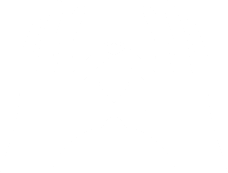 Notification – completed by the service provider to notify an away from placement event, attached to ChildStory WhereaboutsChild’s detailsChild’s detailsChild’s detailsChild’s detailsChild / young adult nameDate of birthChildStory identifierAddress/es 
Current or possible whereabouts.Indigenous / CALD statusGender Disability (if applicable)Medication (if applicable)Case management detailsCase management detailsCase management detailsCase management detailsService provider - primary case responsibilityNominated unit - secondary case responsibilityService provider contact name and positionNominated unit contact name & position (manager casework)Telephone Telephone Away from placement eventAway from placement eventAway from placement eventAway from placement eventEvent type Event dateBrief narrative of event
What occurred? Where is the child or young adult now? Is it likely they’ll return to placement?Note: For absence without carer permission for over 24 hours, multiple absences within the same Away from Placement period (up to 4 weeks) do not require multiple notifications.Note: For absence without carer permission for over 24 hours, multiple absences within the same Away from Placement period (up to 4 weeks) do not require multiple notifications.Note: For absence without carer permission for over 24 hours, multiple absences within the same Away from Placement period (up to 4 weeks) do not require multiple notifications.Placement detailsPlacement detailsPlacement detailsPlacement detailsPlacement typePlacement addressAuthorised carer nameFoster care onlyKey worker name  ITC / res care / ICM / IPA / ACA / SIL/TSILDate child / young adult first entered placementDate child / young adult left placementChildStory Partner – record is used to determine service provider fundingChildStory Partner – record is used to determine service provider fundingChildStory Partner – record is used to determine service provider fundingChildStory Partner – record is used to determine service provider fundingWhereabouts record created? ChildStory Whereabouts IDPLA-     Case planning detailsCase planning detailsCase planning detailsCase planning detailsCase plan goalDate of case plan reviewBehaviour Support Plan?Date of BSP review 
(if applicable)Details of mandatory reportingDetails of mandatory reportingDetails of mandatory reportingDetails of mandatory reportingDate reported to NSW Police 
(if applicable)COPS Event Number 
(if applicable)Mandatory Reporter Guide (MRG) OutcomeOther information 
(if applicable)Date reported to Helpline 
(if applicable)Helpline Ref. Number 
(if applicable)Critical event – refer to PSP Critical Events policyCritical event – refer to PSP Critical Events policyCritical event – refer to PSP Critical Events policyCritical event – refer to PSP Critical Events policyWas away from placement event a critical event?Date reported to DCJ district principal officerPrior planning – if away from placement event was planned or anticipatedPrior planning – if away from placement event was planned or anticipatedPrior planning – if away from placement event was planned or anticipatedPrior planning – if away from placement event was planned or anticipatedNominated unit type consultedNominated unit nameDate of consultationName of nominated unit practitioner consultedSummary / key issuesSummary recommendationsResponse to away from placement eventResponse to away from placement eventWhat actions were taken to respond to the away from placement event? For example, what is being done to maintain contact with the child / young adult? Attach relevant records.What actions are being taken to support the child / young adult whilst away from placement? Attach relevant records including case plan review, details of face-to-face contact, emails, phone calls.What actions are being taken to help the child / young adult return to placement? Provide details of face-to-face and other interaction with child, their parents & family/kin.What actions are being taken to assess risk and implement a risk management plan?Describe how risk is being continuously assessed and reviewed. Attach risk assessment & management plan. Explain why return to placement is realistic and achievable. If not, what other placement options are being assessed? Attach other evidence.Notification approval Notification approval Notification approval Notification approval Notification approval PositionNameOutcomeSignature or electronic approvalDateService provider manager or other delegateService provider manager comments (if any)(Optional) District response – 	This section is optional and may be used to record aspects of the district response. 
Once completed or updated, (re)attach the AFP notification to (the same) ChildStory Whereabouts. ChildStory QueueChildStory QueueChildStory QueueChildStory QueueWhereabouts record checked (in ChildStory)Date of (ChildStory) approvalAlternate assessmentAlternate assessmentAlternate assessmentAlternate assessmentHas or will an Alternate Assessment occur?Rationale Other rationale (if applicable)Date Alternate Assessment commenced (if known)Date Alternate Assessment completed (if known)DCJ unit responsible for Alternate AssessmentName of allocated DCJ Manager CaseworkDate of PAC with service provider (if known)Name of service provider  practitioner Description of Safety Plan 
(if applicable)Outcome of Alternate Assessment (if known)Permanency goal reviewPermanency goal reviewPermanency goal reviewPermanency goal reviewHas a permanency consultation occurred?Date of permanency consultationCurrent case plan goal (CPG)Recommended CPG
(if applicable)Complex Needs PanelComplex Needs PanelComplex Needs PanelComplex Needs PanelReferral to district Complex Needs Panel (or equivalent)For Complex Needs Panel Agenda dateLegal ActionLegal ActionLegal ActionLegal ActionIs a Section 90 application required?Expiry date of current orderProposed grounds and change in circumstancesDCJ unit responsible for proceedings(Optional) Referral Unit* response – 	This section is optional and may be used to record aspects of the referral unit response. 
Once completed or updated, (re)attach the AFP notification to (the same) ChildStory Whereabouts. (Optional) Referral Unit* response – 	This section is optional and may be used to record aspects of the referral unit response. 
Once completed or updated, (re)attach the AFP notification to (the same) ChildStory Whereabouts. (Optional) Referral Unit* response – 	This section is optional and may be used to record aspects of the referral unit response. 
Once completed or updated, (re)attach the AFP notification to (the same) ChildStory Whereabouts. (Optional) Referral Unit* response – 	This section is optional and may be used to record aspects of the referral unit response. 
Once completed or updated, (re)attach the AFP notification to (the same) ChildStory Whereabouts. Whereabouts record noted (in ChildStory)DateReferral unit comments
*CAU, ICRU, CCOBS or other referral unitAttachments (select applicable)Attachments (select applicable) 	Case file history (summary) 	Initial or ongoing (away from placement) plan 	Service provider risk assessment 	Specialist assessments 	Permanency/other consultation record 	Details of family finding actions / amended genogram  	Case review, case meeting, family group conference minutes 	Current case plan 	Behaviour Support plan (BSP) 	DCJ alternate assessment 	If the child / young adult is detained, the court schedule, proposed schedule of visits and additional support to be provided. 	If the child / young adult is in hospital, relevant medical records that detail diagnosis and treatment 	Other:      DCJ MailboxesDCJ MailboxesDCJ MailboxesCFDUCovering DCJ CSCsMailboxMetro Central CFDU Burwood, Central Sydney, Chatswood, Eastern Sydney, Lakemba, Pennant Hills, St George, SutherlandCFDU.metrocentral@facs.nsw.gov.au Metro West CFDUAuburn, Blacktown, Blue Mountains, Hawkesbury, Lithgow, Mount Druitt, Parramatta, Penrith, St MarysCFDUWS&NBM@facs.nsw.gov.au Metro South West CFDU Bankstown, Bowral, Macarthur, Fairfield, Ingleburn, LiverpoolCFDU.SouthWesternSydney@facs.nsw.gov.au Northern NSW CFDU Ballina, Clarence Valley, Lismore, Tweed HeadsNNSW.CFDU@facs.nsw.gov.au Mid North Coast CFDUCoffs Harbour, Kempsey, Port Macquarie, TareeCFDU.midnorthcoast@facs.nsw.gov.au New England CFDU Armidale, Glen Innes, Inverell, Moree, Muswellbrook, Narrabri, TamworthNewEngland.CFDU@facs.nsw.gov.au Hunter Central Coast CFDUCessnock, Charlestown, Edgeworth, Gosford, Lakes, Maitland, Mayfield, Peninsula, Raymond Terrace, WyongAdmin.HCCCFDU@facs.nsw.gov.au Illawarra Shoalhaven CFDU  Nowra, Shellharbour, Ulladulla, WollongongIllawarraShoalhaven.CFDU@facs.nsw.gov.au Southern NSW CFDUBatemans Bay, Bega, Cooma, Goulburn, Queanbeyan, YassSouthernNSW.CFDU@facs.nsw.gov.au  Western NSW CFDUBathurst, Bourke, Brewarrina, Cobar, Condobolin, Coonabarabran, Coonamble, Cowra, Dubbo, Mudgee, Orange, Parkes, WalgettWesternNSW.CFDU@facs.nsw.gov.au Murrumbidgee/Far West CFDUAlbury, Broken Hill, Cootamundra, Dareton, Deniliquin, Griffith, Leeton, Tumut, Wagga Wagga, Willcania CFDUMurrumbidgeeFarWest@facs.nsw.gov.au Central Access Unit State-wide (ITC and Residential Care)CentralAccessUnit@facs.nsw.gov.au Intensive Support Service (ISS)State-wideCSStateWideServices.ISS@facs.nsw.gov.au